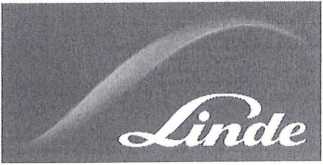 KRAJSKÁ SPRÁVA A ÚDRŽBA SILNIC VYSOČINY příspěvková organizaceSMLOUVA REGISTROVÁNA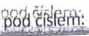 Linde Gas a.s.a zákazník0363758077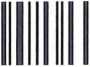 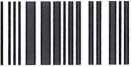 Smlouva o dlouhodobém pronájmuKrajská správa a údržba silnicVysočiny, provoz PelhřimovMyslotínská 1887393 82 PelhřimovKrajská správa a údržba silnicVysočiny, příspěvková organizace Kosovská ul. 16586 01 Jihlavauzavírají tuto smlouvu o dlouhodobém pronájmu lahví a dalších distribučních prostředků na technické plyny:Nájemce získává jednorázovým zaplacením níže uvedeného nájemného právo užívat typ Lahve či jiného Distribučního prostředku pronajímatele v počtu a po dobu určené níže v článku 14.Nájemné uhradí zákazník v hotovosti, kartou na platebním terminálu v Prodejním místě Lindě nebo bezhotovostním převodem v den splatnosti uvedeném na faktuře, a to předem na celou dobu nájmu.Pronajaté Distribuční prostředky mohou být použity jen k odběru Plynů od pronajímatele, popřípadě od dodavatele pověřeného pronajímatelem.Náklady na obsluhu při plnění Plynem, údržbu, servis, předepsané tlakové zkoušky Distribučních prostředků nese pronajímatel.Po skončení Smlouvy (nebude-li uzavřena nová smlouva) bude účtováno nájemné a dodatkové nájemné podle právě platných sazeb pronajímatele, dokud Distribuční prostředky nebudou vráceny příslušnému Prodejnímu místu Lindě. Období pro výpočet a vznik nároku a účtování dodatkového nájemného, tj. užívání Lahví bez tzv. obrátky, počíná běžet 3 měsíce před skončením Smlouvy.V případě ukončení Smlouvy během doby, za kterou je uhrazeno dlouhodobé nájemné, není pronajímatel povinen uhradit nájemci jakoukoliv částku ze zaplaceného nájemného.Pronajímatel je oprávněn odstoupit od této Smlouvy, pokud nájemce umožní třetí osobě užívat pronajaté Distribuční prostředky bez předchozího písemného souhlasu pronajímatele nebo jej plní jinými Plyny než od pronajímatele, nebo nájemce přes upozornění pronajímatele užívá pronajaté Distribuční prostředky v rozporu s touto Smlouvou, nebo je-li nájemce v prodlení s úhradou nájemného delší než 10 dní.Každá smluvní strana má právo odstoupit od této Smlouvy v případě úpadku druhé smluvní strany, nebo při rušení druhé smluvní strany s likvidaci.Nájemce se zavazuje, že bude utajovat, nevyužije pro sebe, nesdělí či nezpřístupní (např. předložením části Smlouvy, faktury, předávacího protokolu aj.) třetí osobě výši nájemného, specifikaci předmětu nájmu a veškeré ostatní konkurenčně určitelné, ocenitelné a běžně nedostupné skutečnosti týkající se pronajímatele („Důvěrné informace"), které získána základě plnění této Smlouvy. V případě porušení tohoto závazku mlčenlivosti má pronajímateli právo okamžitě odstoupit od Smlouvy. Závazek mlčenlivosti se nájemce zavazuje zachovávat i po dobu 12 měsíců od skončení Smlouvy.Součástí této Smlouvy jsou níže uvedené Všeobecné obchodní podmínky Lindě pro prodej Plynů a nájem Distribučních prostředků (dále jen „Podmínky“). Pojmy uvozené velkým písmenem, jenž nejsou vysvětleny v této Smlouvě, mají význam uvedený v Podmínkách. Aplikace obchodních podmínek a jiných dokumentů nájemce na tuto Smlouvu je vyloučena, ledaže je pronajímatel výslovně akceptuje prostřednictvím písemného a číslovaného dodatku podepsaného oprávněnými zástupci smluvních stran.Tato Smlouva se řídí českým právem; spory z této Smlouvy bude rozhodovat věcně příslušný soud místně příslušný dleZákazník svým podpisem projevuje souhlas s tím, že na jakýkoliv smluvní vztah mezi ním a společností Lindě Gas a.s. se aplikují "Všeobecné obchodní podmínky Lindě pro prodej Plynů a nájem distribučních prostředků", zveřejněné na Prodejních místech Lindě a na webových stránkách https://www.linde-gas.cz/cs/footer/legalnotice, přičemž zároveň prohlašuje, že se s jejichzněním obeznámil.Spol. je zapsaná u Městského soudu v Praze v Obchodním rejstříku oddíl B, vložka 411. Spol. je certifikovaná dle ISO 9001, ISO 14001 a je držitelem osvědčení Responsible Care.sídla pronajímatele. Tato Smlouva je nezávislá na jiných smlouvách uzavřených mezi smluvními stranami, strany vylučují aplikaci § 1727 Občanského zákoníku.Smluvní strany se dohodly, že má-li být tato Smlouva nebo dohoda jí měnící či doplňující v souladu se zákonem č. 340/2015 Sb., o registru smluv („ZRS“), uveřejněna prostřednictvím registru smluv, pak její uveřejnění se zavazuje zajistit bez zbytečného odkladu, nejpozději do data převzetí Distribučních prostředků, na své náklady postupem stanoveným v ZRS nájemce. Před uveřejněním této Smlouvy v registru smluv nájemce znečitelní ta ustanovení, která představují výjimku z povinnosti uveřejnění podle §3 odst. 1,2 ZRS, a to jmenovitě výše nájemného a osobní údaje, vč. podpisových vzorů zástupců smluvních stran.Podpisem Smlouvy smluvní strany stvrzují, že Smlouva je výsledkem jejich vzájemného vyjednávání, nájemce prohlašuje, že měl možnost ovlivnit její podmínky, byl seznámen s obsahem Podmínek a dalších dokumentů, na které Podmínky odkazují, a tudíž se neuplatní ustanovení §1799 a § 1800 Občanského zákoníku o smlouvách uzavíraných adhezním způsobem.Specifikace typu pronajímaných Distribučních prostředků, délka pronájmu a výška nájemného:Číslo	Název produktu/	Počet	Počátek	Konec	Nájemné/kusproduktu	SKP/Taric No.	pronajatých	smlouvy	smlouvy	kusů	 7450000 NÁJEM LAHVE TG-1 ROK	8	01.01.2024 31.12.2024	1.075,00 CZKDatum 25.01.2024za Linde Gas a.s.(jméno/podpis)VŠEOBECNÉ OBCHODNÍ PODMÍNKY LINDĚ PRO PRODEJ PLYNŮ A NÁJEM DISTRIBUČNÍCH PROSTŘEDKŮ(dále jen „Podmínky“)ZÁKLADNÍ USTANOVENÍTyto Podmínky jsou integrální součástí každé smlouvy, na základě které se Lindě zavazuje dodávat zákazníkovi technický, medicinální či speciální plyn/y v jakémkoliv skupenství v Distribučním prostředku nebo prostřednictvím Technického zařízení (dále jen „Plyn/y“) a/nebo mu pronajmout Distribuční prostředek či Technické zařízení Lindě.Jednotlivé smlouvy vznikají akceptací nabídky Lindě zákazníkem, a to prostřednictvím smluv, objednávek zákazníka potvrzených ze strany Lindě, a/nebo pouhým převzetím Distribučního prostředku Lindě zákazníkem (dále jen „Smlouva“). Strany jsou povinny své identifikační a kontaktní údaje při uzavření Smlouvy uvádět správně a pravdivě a bez zbytečného odkladu informovat druhou Stranu o změně těchto údajů. Smlouva se řídí českým právem; spory ze Smlouvy budou rozhodovat věcně příslušné české soudy místně příslušné dle sídla Lindě.Právní jednání směřující ke změně či ukončení Smlouvy vyžadují písemnou formu, pokud není stanoveno jinak. Vedle mechanismu změny cen stanoveného ve Smlouvě, je Lindě oprávněna kdykoliv navrhnout zákazníkovi změnu cen Plynů, dalších produktů či nájemného, a to osobně, elektronickou zprávou či dopisem. Pokud zákazník do 30 dnů písemně odmítne změnu cen navrženou Lindě, nové ceny se na zákazníka neuplatní, ale Lindě bude mít v takovém případě právo vypovědět Smlouvu (i) na dodávku plynů v lahvích a jiných Distribučních prostředcích s jednoměsíční výpovědní dobou a (ii) smlouvu na dodávku kapalných technických plynů s tříměsíční výpovědní dobou.Lindě může plnit své smluvní závazky prostřednictvím třetích osob, zejména „Partnerů Lindě“, tj. osob které Lindě zmocnila k prodeji zboží, služeb a Distribučních prostředků s Plynem a jejich převozu k/od zákazníků a/nebo „Prodejních míst Lindě", což jsou prodejny provozované ze strany Lindě nebo Partnerů Lindě.DODÁVKY PLYNŮ V DISTRIBUČNÍCH PROSTŘEDCÍCH„Distribučním prostředkem" se rozumí přenosná tlaková nádoba či zařízení k zásobování Plynem v podobě Lahví, Palet, Pevných svazků lahví, Kontejnerů a Trajlerů. „Lahví“ se rozumí kovová tlaková nádoba pro přepravu Plynů do 90 I vodního objemu, „Paletou“ přepravní zařízení uzpůsobené pro přepravu jednotlivých Lahví, „Pevným svazkem lahví“ pak několik vzájemně propojených Lahví na společném přepravním základě. „Kontejnerem" se rozumí mobilní nádoba pro přepravu Plynů o objemu větším než 90 I. „Trajlerem“ se rozumí silniční vůz přepravující Pevné svazky lahví, které jsou navzájem propojeny. „Kryonádobou“ tepelně izolovaná tlaková nádoba pro hluboce zchlazený Plyn. „Kontejnerem na suchý led“ se rozumí isotermický plastový kontejner na suchý led.Objednávka zákazníka musí obsahovat alespoň druh Plynu, jeho množství a požadovaný termín a místo dodání a musí být doručena v dostatečném předstihu před požadovaným termínem dodání. Pokud místo dodání nebylo ve Smlouvě sjednáno pak platí, že místem dodání Plynů je Prodejní místo Lindě. Pokud nebyl dohodnul termín dodání, dodá Lindě Plyny v Lahvích, Paletách. Pevných svazcích lahví či Kontejnerech do dvou pracovních dnů, Plyny v Trajlerech do tří pracovních dnů, speciální či kalibrační plyny v Distribučního prostředcích v přiměřené lhůtě s přihlédnutím k velikost objednávky a náročností jejího provedení, zpravidla do 60 dnů. Nepřevezme-li zákazník Distribuční prostředek s Plynem ve sjednaném termínu, splní Lindě svou povinnost tím, že zákazníkovi umožní převzít si Distribuční prostředek s Plynem v Prodejním místě Lindě. Jestliže si zákazník či jím určený dopravce vyzvedává Distribuční prostředek v Prodejním místě Lindě, pak zákazník odpovídá za bezpečnou nakládku, převoz a vykládku Distribučního prostředku a je povinen dodržovat předpisy týkající se přepravy Plynu, zvláště pravidla bezpečnosti práce a provozní pravidla včetně ČSN 078304. Při převzetí Distribučního prostředku (či jiného produktu Lindě) je zástupce zákazníka povinen prokázat své zmocnění, zejm. zákaznickou kartou Lindě. U Plynu podléhajícího spotřební dani (LPG) je zákazník povinen sdělit Lindě účel jeho použití.DODÁVKY PLYNŮ DO TECHNICKÝCH ZAŘÍZENÍZákazníci, kteří odebírají od Lindě Plyn ve větších objemech si od Lindě mohou pronajmout „Technická zařízení“, které slouží pro skladování či distribuci Plynu u zákazníka. Technické zařízení, které Lindě na základě samostatné Smlouvy pronajalo zákazníkovi, se nestává součástí nemovitosti, na které je postaveno, i když je s ní pevně spojeno.„Zásobovacím zařízením“ se rozumí typ Technického zařízení skládající se zpravidla ze zásobníku, odpařovače, směšovací stanice, plnících potrubí a armatur, do kterého Lindě dodává zpravidla kapalné Plyny. Pokud si zákazník objedná u Lindě službu dálkového sledování, Lindě bude dodávat Plyn do Zásobovacího zařízení průběžně tak, aby měl zákazník v Zásobovacím zařízení dostatečnou zásobu Plynu, s přihlédnutím k jeho obvyklé spotřebě. I v případě služby dálkového sledování je zákazník povinen provádět kontrolu stavu manometru ukazujícího stav náplně Zásobovacího zařízení, zapisovat stavy manometru do provozního deníku a oznámit Lindě nenadálý pokles náplně či její pokles pod 15% kapacity Zásobovacího zařízení. V ostatních případech dodává Lindě Plyn do Zásobovacího zařízení na základě dílčích objednávek zákazníka, kdy každá objednávka specifikuje jednu dodávku Plynu. Objednávka musí obsahovat alespoň druh Plynu, jeho množství, požadovaný termín a místo dodání a je třeba ji zaslat Lindě nejméně tři pracovní dny před požadovaným dnem dodání. U LPG zajistí Lindě dodávku do 15 dnů od potvrzení objednávky. Dodané množství Plynu se určí dle kalibrovaného průtokoměru namontovaného na silniční cisterně, pokud není ve Smlouvě sjednáno jinak.Zákazník zajistí bezplatně vhodný a bezpečný přístup Lindě k Zásobovacímu zařízení 24 hod. denně a umožní Lindě užívat příjezdovou cestu k Zásobovacímu zařízení pro vozidla do 48 tun. Zákazník se zavazuje umožnit Lindě řádné a včasné plnění Zásobovacího zařízení Plynem, zejména udržovat Zásobovací zařízení v řádném a provozuschopném stavu, bez vnitřních nečistot, a neprodleně hlásit Lindě skutečnosti, které mohou mít vliv na plnění závazků Lindě ze Smlouvy. Pokud Lindě nemůže provést dodávku Plynu do Zásobovacího zařízení kvůli nesoučinnosti zákazníka, může vyúčtovat zákazníkovi neúspěšnou jízdu a náklady na uskladnění Plynu až do okamžiku jeho dodání.Zákazník je povinen v případě plánovaného přerušení odběrů Plynu ze Zásobovacího zařízení z důvodu krátkodobé odstávky zařízení zákazníka spotřebovávajícího Plyn nebo v případě plánovaného zvýšení spotřeby o více než 30 % oproti předchozí průměrné denní spotřebě, takovouto skutečnost Lindě písemně sdělit, nejpozději 24 hodin předem s uvedením důvodu a doby trvání takové situace.PRONÁJEM DISTRIBUČNÍCH PROSTŘEDKŮNájemní vztah mezi Lindě a zákazníkem vzniká podpisem Smlouvy, dodacího či přepravního listu k Distribučnímu prostředku zákazníkem či jeho zástupcem.Za užívání Distribučních prostředků Lindě je zákazník povinen platit denní nájemné, které bude účtováno ze strany Lindě při převzetí Distribučního prostředku a/nebo nejméně jednou měsíčně. U dlouhodobého nájmu Distribučního prostředku je nájemné za celou dobu nájmu vyúčtováno ihned po uzavření Smlouvy. U Distribučních prostředků Lindě, které má zákazník v držení déle než tři měsíce bez obrátky (tzn. výměny prázdných za plné), je Lindě oprávněna účtovat zákazníkovi dodatkové nájemné. U kontejnerů na suchý led je Lindě oprávněna účtovat zákazníkovi dodatkové nájemné po 1 měsíci, kdy je má zákazník v držení bez obrátky. Výše denního nájemného a dodatkového nájemného se řídí dle ceníku Lindě zveřejněného v Prodejních místech Lindě. Lindě je oprávněna sazby nájemného upravovat i v průběhu nájemního vztahu, a to doručením oznámení o zvýšení nájemného zákazníkovi, a to alespoň 15 dní před jeho účinností. Lindě je oprávněna požadovat po zákazníkovi neúročenou kauci až do výše pořizovací ceny Distribučního prostředku. Lindě vrátí kauci zákazníkovi po předání Distribučního prostředku a kaučního lístku Prodejnímu místu Lindě, přičemž je oprávněna započíst si proti kauci své pohledávky za zákazníkem, zejména náklady na odstraňování škod na Distribučním prostředku vč. vnitřního znečištění.Distribuční prostředky zákazník vrací na své náklady v Prodejním místě Lindě v jeho prodejní době; při vrácení nevzniká zákazníkovi nárok na úhradu za Plyny obsažené ve vráceném Distribučním prostředku ani na vracení nevyčerpaného nájemného. Zadržovací právo na pronajaté Distribuční prostředky se po dobu trvání Smlouvy vylučuje. Zákazník odpovídá Lindě za zcizení, ztrátu, znečištění, poškození, zničení nebo včasné nevrácení Distribučního prostředku, jeho příslušenství či čárového kódu a jiných označení na něm umístěných. Přenechání Distribučních prostředků třetí osobě není dovoleno. Distribuční prostředky Lindě se mohou používat pouze pro Plyn dodaný Lindě. Zákazník se zavazuje poučit své pracovníky o správné manipulaci s Distribučními prostředky. Správnost výpisu z konta pronajatých Distribučních prostředků, který je součástí vyúčtování nájemného, musí být zákazníkem bez prodlení přezkoumána. Námitky jsou možné do 30 dnů po obdržení vyúčtování nájemného, jinak se má za to, že vyúčtování vč. výpisu z konta bylo zákazníkem uznáno za správné a počet Distribučních prostředků zde uvedených je podkladem pro vyúčtování nájemného v následujícím zúčtovacím období.ODPOVĚDNOST ZA VADY A ŠKODYLindě zaručuje, že Plyn vyhovuje specifikaci v příslušném datovém listu, popr. atestu, avšak neposkytuje žádnou záruku vhodnosti Plynu pro určitý účel. Pokud Lindě přenechá (prodá) zákazníkovi použjtý Distribuční prostředek nebo Technické zařízení, pak Lindě neodpovídá za jeho vady a škody jím způsobené. Jestliže je ve Smlouvě na dodávku Plynu v Distribučních prostředcích smluvené množství Plynu určeno v ”m3’’, pak se vztahuje na stav Plynu při 15 °C a tlaku 0,1 MPa. Pokud je Plyn dodaný zákazníkovi vadný nebo neodpovídá množství dodaného Plynu, má zákazník právo uplatnit neprodleně po zjištění vady reklamaci, která se řídí reklamačním řádem Lindě, který je k dispozici na webových stránkách Lindě. Pro reklamaci kvality Plynů nesmí být spotřebováno více než 50 % náplně, a to z důvodu možného provedení kontrolních analýz. Distribuční prostředky s vadným Plynem nesmějí být dále používány a po nápadném označení musí být vráceny Prodejnímu místu Lindě. V případě opožděných dodávek nebo výpadku v dodávkách Plynu může zákazník, pokud Lindě nesplní dodávku v dodatečné lhůtě po výzvě zákazníka, odstoupit od Smlouvy.V případě, že je zákazník spotřebitelem, je subjektem příslušným pro mimosoudní řešení sporu zákazníka s Lindě Česká obchodní inspekce, bližší informace na www.coi.cz.Je-li zákazník v prodlení s úhradou jakékoli platby vyúčtované mu ze strany Lindě, je Lindě oprávněna zastavit dodávky Plynu, další nájem Distribučních prostředků či prodej jiných produktů (zboží, služeb) zákazníkovi, a to až do úplného zaplacení dlužné částky. Při zcizení, poškození, nebo nevrácení Distribučního prostředku je zákazník povinen uhradit Lindě smluvní pokutu za každou Láhev 4.000 Kč, za každou Paletu 5.000 Kč, za každý Pevný svazek lahví 80.000 Kč a za každý Kontejner či Trajler 100.000 Kč, za každou kryonádobu 250.000 Kč, a vedle toho je Lindě oprávněna požadovat po zákazníkovi způsobenou škodu.Pokud v souvislosti s plněním Smlouvy vznikne jedné smluvní straně povinnost nahradit újmu druhé smluvní straně, která nebude způsobena úmyslně, z hrubé nedbalosti či na přirozených právech člověka, pak si smluvní strany navzájem odpovídají za újmu pouze v podobě přímé škody s tím, že nepřímé, následné škody či ušlý zisk jsou vyloučeny. Celková odpovědnost za újmu vzniklou ze všech dílčích škodných událostí v průběhu trvání Smlouvy je omezena na dvacet milionů Kč a celková odpovědnost za újmu vzniklou z jedné škodné události je omezena na částku deset milionů Kč. Právo na náhradu újmy a vydání bezdůvodného obohacení se promlčuje v tříleté promlčecí době, která běží od okamžiku vzniku škody.Všechny případy vyšší moci, jakož i provozní, dopravní a energetické stávky, poruchy a výluky či poruchy a výluky výrobních zdrojů, osvobozují smluvní stranu, které brání v plnění její smluvní povinnosti, od odpovědnosti za splnění smluvní povinnosti (vč. zpoždění) po dobu a v rozsahu účinnosti těchto událostí. To platí také tehdy, když uvedené události nastanou u subdodavatelů smluvních stran. Událost vyšší moci nemá vliv na povinnost hradit nájemné za pronajaté Technické zařízení, Distribuční prostředek či ceny za Plyn.ZPRACOVÁNÍ OSOBNÍCH ÚDAJŮKaždá ze smluvních stran se zavazuje informovat všechny své zástupce a jiné fyzické osoby, jejichž osobní údaje zpřístupňuje druhé smluvní straně (dále jen "Subjekty údajů"), o zpracovávání jejich osobních údajů ze strany druhé smluvní strany, a to v rozsahu vyžadovaném čl. 13 či 14 obecného nařízení o ochraně osobních údajů EU/2016/679 („GDPR“). Informace o tom, jak Lindě zpracovává osobní údaje svých zákazníků, resp. zástupců zákazníků, jsou uvedeny na webových stránkách na https://www.linde-gas.cz/cs/footer/dataprotection.ZMĚNY PODMÍNEKTyto Podmínky jsou účinné od 15.12.2022 a jsou k dispozici v Prodejních místech Lindě a na webových stránkách https://www.linde-gas.cz/cs/footer/legalnotice.html. Lindě je oprávněna změnit či doplnit tyto Podmínky, je však povinna seznámit zákazníka s novým zněním Podmínek alespoň 15 dní předem, například jejich vyvěšením na webových stránkách Lindě či zasláním nového znění Podmínek e-mailem, na dodacím listu či na faktuře. Jestliže zákazník nové znění Podmínek do 30 dnů písemně odmítne, nové znění se u něj neuplatní.Lindě Gas a.s.U Technoplynu 1324198 00 Praha 9IC-..00011754	Bankovní spojení pro platby v CZK:	Bankovní spojení pro platby v EUR:	Zákaznické centrum	www.linde-gas.czDIČ: CZ00011754	Telefon:.	:@linde.comČ.účtu:	Fax:Č.účtu:	BLZ:IBAN:	IBAN:BIC:	BIC/SWIFT:!